Начальнику управления экономической и инвестиционной политики администрации ЗГМОСтепановой Л.В.Уважаемая Людмила Викторовна!Направляю отчет о ходе реализации муниципальных программ за 2022 год: «МОЛОДЁЖНАЯ ПОЛИТИКА» НА 2020-2025 ГОДЫ (приложение 1 на 8 листах);«МОЛОДЫМ СЕМЬЯМ – ДОСТУПНОЕ ЖИЛЬЕ» НА 2020-2025 ГОДЫ МУНИЦИПАЛЬНОЙ ПРОГРАММЫ ЗГМО «ОБЕСПЕЧЕНИЕ НАСЕЛЕНИЯ ГОРОДА ДОСТУПНЫМ ЖИЛЬЕМ» НА 2020-2025 ГОДЫ (приложение 2 на 3 листах).Начальник отдела                                               				Д.Н. ШевляковаПриложение 1Отчет об исполнении целевых показателей муниципальной программы«Молодёжная политика» на 2020-2024 годы по состоянию на 31 декабря 2022 годаНачальник отдела по молодежной политике                                                                                                                           Д.Н. ШевляковаОтчет об исполнении мероприятий муниципальной программы «Молодёжная политика» на 2020-2025 годы по состоянию на 31 декабря 2022 годаНачальник отдела по молодежной политике                                                                                                                                           Д.Н. ШевляковаОтчет об использовании бюджетных ассигнованийместного бюджета на реализацию муниципальной программы«Молодёжная политика» на 2020-2025 годы по состоянию на 31 декабря 2022 годаНачальник отдела по молодежной политике                                                       Д.Н. ШевляковаПриложение 2Отчет об исполнении целевых показателей подпрограммы«Молодым семьям – доступное жилье» муниципальной программы ЗГМО «Обеспечение населения города доступным жильем» на 2020-2025 годы по состоянию на 31 декабря 2022 года (отчетный период)Начальник отдела по молодежной политике                                                           Д.Н. ШевляковаОтчет об исполнении мероприятий подпрограммы«Молодым семьям – доступное жилье» муниципальной программы ЗГМО «Обеспечение населения города доступным жильем» на 2020-2025 годыпо состоянию на 31 декабря 2022 года (отчетный период)Начальник отдела по молодежной политике                                                                                                                                           Д.Н. ШевляковаОтчет об использовании бюджетных ассигнований местного бюджета на реализацию подпрограммы «Молодым семьям – доступное жилье» муниципальной программыЗГМО «Обеспечение населения города доступным жильем» на 2020-2025 годыпо состоянию на 31 декабря 2022 года(отчетный период)Начальник отдела по молодежной политике                                                         Д.Н. Шевлякова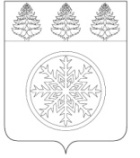 РОССИЙСКАЯ ФЕДЕРАЦИЯИРКУТСКАЯ ОБЛАСТЬАДМИНИСТРАЦИЯЗИМИНСКОГО ГОРОДСКОГО МУНИЦИПАЛЬНОГО ОБРАЗОВАНИЯОтдел по молодежной политикеЛенина ул., д.5, г. Зима, 665390 тел.: (39554) 3-26-62, факс: (39554) 3-26-62e-mail: molsport-zima@mail.ruот 01.03.2023 № 57на __________ от __________О направлении информации № п/пНаименование целевого показателяЕд. изм.Значение целевого показателяЗначение целевого показателяОтклонениеОтклонениеПояснения по достигнутым значениям№ п/пНаименование целевого показателяЕд. изм.План на годФакт-/+%Пояснения по достигнутым значениям123456781.Удельный вес молодежи, вовлеченной в реализацию мероприятий муниципальной молодежной политики от общей численности молодёжи%51,051,0Отклонений нет2.Удельный вес молодежи, принимающей участие в реализации социально значимых инициатив и проектов, в том числе в составе отрядов волонтеров, детских и молодежных общественных объединений%5,05,0На территории города действует 7 добровольческих организаций, в которых задействована молодежь всех образовательных организаций города3.Количество молодежи, входящей в городской банк данных талантливой молодежи городачел.315317+0,6В 2022 году молодежь активно принимала участие в фестивалях, форумах, конкурсах разного уровня. Также в базу данных были включены стипендиаты.4.Удельный вес молодежи, получившей профориентационные услуги от общей численности молодежи города%20,030,7+10,7Увеличение показателя произошло по причине широкого охвата онлайн-мероприятиями (уроки на портале Проектория, участие в проекте «Билет в будущее»)5.Удельный вес молодежи, регулярно участвующей в мероприятиях патриотической направленности, работе патриотических объединений от общего числа молодёжи%43,043,06.Количество молодежи, прошедшей допризывную военную подготовкучел.2952+79Показатель зависит от рабочего плана ДОСААФ. В соответствии с нормативами, определяемыми военным комиссариатом Иркутской области, годовой план количества молодежи, прошедшей допризывную военную подготовку в 2022 году, составляет 52 человека.7.Количество обучающихся, участвующих в военных сборах от общего количества обучающихся 10 классов%98,0100,0+2,0В 2022 году в военно-полевых сборах для обучающихся приняли участие все 10-классники города8.Удельный вес численности молодежи, принявшей участие в мероприятиях по профилактике социально-негативных явлений, к общей численности молодежи города Зимы%60,061,0+1,7Прирост связан с применением различных форм проведения мероприятий (в т.ч. квестов, квизов)9.Количество несовершеннолетних, с впервые установленным диагнозом «наркомания»чел.01-1Несовершеннолетний с синдромом зависимости от каннабиноидов снят с учета в 2022 году по достижению совершеннолетия№ п/пНаименование подпрограммы муниципальной программы, ведомственной целевой программы, основного мероприятия, мероприятияОтветственный исполнительПлановый срок исполнения мероприятия (месяц, квартал)Источник финансированияОбъем финансирования, предусмотренный на 2022 год, тыс.руб.Профинансировано за отчетный период (2022 год), тыс.руб.Наименование показателя объема мероприятия, единица измеренияПлановое значение показателя мероприятия на 2022 годФактическоезначение показателя мероприятияОбоснование причин отклонения (при наличии)12345678910111Подпрограмма «Молодежь города Зимы» на 2020-2025 годыПодпрограмма «Молодежь города Зимы» на 2020-2025 годыПодпрограмма «Молодежь города Зимы» на 2020-2025 годыПодпрограмма «Молодежь города Зимы» на 2020-2025 годыПодпрограмма «Молодежь города Зимы» на 2020-2025 годыПодпрограмма «Молодежь города Зимы» на 2020-2025 годыПодпрограмма «Молодежь города Зимы» на 2020-2025 годыПодпрограмма «Молодежь города Зимы» на 2020-2025 годыПодпрограмма «Молодежь города Зимы» на 2020-2025 годыПодпрограмма «Молодежь города Зимы» на 2020-2025 годы1.1.Поддержка талантливой, одаренной молодёжи, молодёжных инициатив, молодёжной культуры и творчестваПоддержка талантливой, одаренной молодёжи, молодёжных инициатив, молодёжной культуры и творчестваПоддержка талантливой, одаренной молодёжи, молодёжных инициатив, молодёжной культуры и творчестваПоддержка талантливой, одаренной молодёжи, молодёжных инициатив, молодёжной культуры и творчестваПоддержка талантливой, одаренной молодёжи, молодёжных инициатив, молодёжной культуры и творчестваПоддержка талантливой, одаренной молодёжи, молодёжных инициатив, молодёжной культуры и творчестваПоддержка талантливой, одаренной молодёжи, молодёжных инициатив, молодёжной культуры и творчестваПоддержка талантливой, одаренной молодёжи, молодёжных инициатив, молодёжной культуры и творчестваПоддержка талантливой, одаренной молодёжи, молодёжных инициатив, молодёжной культуры и творчестваПоддержка талантливой, одаренной молодёжи, молодёжных инициатив, молодёжной культуры и творчества1.1.1Мероприятия Управления по развитию культурной сферы и библиотечного обслуживания ЗГМОУправление по развитию культурной сферы и библиотечного обслуживания ЗГМОВ течение годаМестный бюджет16,016,0Количество молодежи, входящей в городской банк данных талантливой молодежи города, чел.315,0317,0В 2022 году молодежь активно принимала участие в фестивалях, форумах, конкурсах разного уровня1.1.2Мероприятия отдела по молодежной политикеОтдел по молодежной политикеВ течение годаМестный бюджет167,311167,311Удельный вес молодежи, вовлеченной в реализацию мероприятий муниципальной молодежной политики от общей численности молодёжи, %51,051,01.2.Развитие системы трудоустройства и оптимизация системы профориентации молодежи, организация трудовой занятости подростков и молодежиРазвитие системы трудоустройства и оптимизация системы профориентации молодежи, организация трудовой занятости подростков и молодежиРазвитие системы трудоустройства и оптимизация системы профориентации молодежи, организация трудовой занятости подростков и молодежиРазвитие системы трудоустройства и оптимизация системы профориентации молодежи, организация трудовой занятости подростков и молодежиРазвитие системы трудоустройства и оптимизация системы профориентации молодежи, организация трудовой занятости подростков и молодежиРазвитие системы трудоустройства и оптимизация системы профориентации молодежи, организация трудовой занятости подростков и молодежиРазвитие системы трудоустройства и оптимизация системы профориентации молодежи, организация трудовой занятости подростков и молодежиРазвитие системы трудоустройства и оптимизация системы профориентации молодежи, организация трудовой занятости подростков и молодежиРазвитие системы трудоустройства и оптимизация системы профориентации молодежи, организация трудовой занятости подростков и молодежиРазвитие системы трудоустройства и оптимизация системы профориентации молодежи, организация трудовой занятости подростков и молодежи1.2.1Мероприятия отдела по молодежной политикеОтдел по молодежной политикеВ течение годаМестный бюджет4,04,0Удельный вес молодежи, получившей профориентационные услуги от общей численности молодежи города, %20,030,7Увеличение показателя произошло по причине широкого охвата онлайн-мероприятиями1.2.2Мероприятия Комитета по образованиюКомитет по образованиюВ течение годаМестный бюджет15,015,0Удельный вес молодежи, получившей профориентационные услуги от общей численности молодежи города, %20,030,7Увеличение показателя произошло по причине широкого охвата онлайн-мероприятиями1.3.Поддержка деятельности молодёжных объединений, общественных, работа с подростками и молодёжью по месту жительстваПоддержка деятельности молодёжных объединений, общественных, работа с подростками и молодёжью по месту жительстваПоддержка деятельности молодёжных объединений, общественных, работа с подростками и молодёжью по месту жительстваПоддержка деятельности молодёжных объединений, общественных, работа с подростками и молодёжью по месту жительстваПоддержка деятельности молодёжных объединений, общественных, работа с подростками и молодёжью по месту жительстваПоддержка деятельности молодёжных объединений, общественных, работа с подростками и молодёжью по месту жительстваПоддержка деятельности молодёжных объединений, общественных, работа с подростками и молодёжью по месту жительстваПоддержка деятельности молодёжных объединений, общественных, работа с подростками и молодёжью по месту жительстваПоддержка деятельности молодёжных объединений, общественных, работа с подростками и молодёжью по месту жительстваПоддержка деятельности молодёжных объединений, общественных, работа с подростками и молодёжью по месту жительства1.3.1Мероприятия отдела по молодежной политикеОтдел по молодежной политикеВ течение годаМестный бюджет9,39,3Удельный вес молодежи, принимающей участие в реализации социально значимых инициатив и проектов, в том числе в составе отрядов волонтеров, детских и молодежных общественных объединений5,05,0На территории города действует 7 добровольческих организаций, в которых задействована молодежь всех образовательных организаций города1.3.2.Мероприятия Комитета по образованиюКомитет по образованиюВ течение годаМестный бюджет24,34524,345Удельный вес молодежи, принимающей участие в реализации социально значимых инициатив и проектов, в том числе в составе отрядов волонтеров, детских и молодежных общественных объединений5,05,0На территории города действует 7 добровольческих организаций, в которых задействована молодежь всех образовательных организаций города1.4.Информационное сопровождение системы работы с молодёжьюИнформационное сопровождение системы работы с молодёжьюИнформационное сопровождение системы работы с молодёжьюИнформационное сопровождение системы работы с молодёжьюИнформационное сопровождение системы работы с молодёжьюИнформационное сопровождение системы работы с молодёжьюИнформационное сопровождение системы работы с молодёжьюИнформационное сопровождение системы работы с молодёжьюИнформационное сопровождение системы работы с молодёжьюИнформационное сопровождение системы работы с молодёжью1.4.1.Мероприятия отдела по молодежной политикеОтдел по молодежной политикеВ течение годаМестный бюджет36,936,9Удельный вес молодежи, вовлеченной в реализацию мероприятий муниципальной молодежной политики от общей численности молодёжи, %51,051,02.Подпрограмма «Патриотическое воспитание и допризывная подготовка молодежи города Зимы» на 2020-2025 годыПодпрограмма «Патриотическое воспитание и допризывная подготовка молодежи города Зимы» на 2020-2025 годыПодпрограмма «Патриотическое воспитание и допризывная подготовка молодежи города Зимы» на 2020-2025 годыПодпрограмма «Патриотическое воспитание и допризывная подготовка молодежи города Зимы» на 2020-2025 годыПодпрограмма «Патриотическое воспитание и допризывная подготовка молодежи города Зимы» на 2020-2025 годыПодпрограмма «Патриотическое воспитание и допризывная подготовка молодежи города Зимы» на 2020-2025 годыПодпрограмма «Патриотическое воспитание и допризывная подготовка молодежи города Зимы» на 2020-2025 годыПодпрограмма «Патриотическое воспитание и допризывная подготовка молодежи города Зимы» на 2020-2025 годыПодпрограмма «Патриотическое воспитание и допризывная подготовка молодежи города Зимы» на 2020-2025 годыПодпрограмма «Патриотическое воспитание и допризывная подготовка молодежи города Зимы» на 2020-2025 годы2.1.Создание комплекса нормативно-правового и организационно-методического обеспечения функционирования системы патриотического воспитанияСоздание комплекса нормативно-правового и организационно-методического обеспечения функционирования системы патриотического воспитанияСоздание комплекса нормативно-правового и организационно-методического обеспечения функционирования системы патриотического воспитанияСоздание комплекса нормативно-правового и организационно-методического обеспечения функционирования системы патриотического воспитанияСоздание комплекса нормативно-правового и организационно-методического обеспечения функционирования системы патриотического воспитанияСоздание комплекса нормативно-правового и организационно-методического обеспечения функционирования системы патриотического воспитанияСоздание комплекса нормативно-правового и организационно-методического обеспечения функционирования системы патриотического воспитанияСоздание комплекса нормативно-правового и организационно-методического обеспечения функционирования системы патриотического воспитанияСоздание комплекса нормативно-правового и организационно-методического обеспечения функционирования системы патриотического воспитанияСоздание комплекса нормативно-правового и организационно-методического обеспечения функционирования системы патриотического воспитания2.1.1Мероприятия отдела по молодежной политикеОтдел по молодежной политикеВ течение годаМестный бюджет2,32,3Удельный вес молодежи, регулярно участвующей в мероприятиях патриотической направленности, работе патриотических объединений от общего числа молодёжи, %43,043,02.1.2Мероприятия Управления по развитию культурной сферы и библиотечного обслуживания ЗГМОУправление по развитию культурной сферы и библиотечного обслуживания ЗГМОВ течение годаМестный бюджет4,04,0Удельный вес молодежи, регулярно участвующей в мероприятиях патриотической направленности, работе патриотических объединений от общего числа молодёжи, %43,043,02.2.Координация деятельности, анализ и обобщение опыта работы в сфере патриотического воспитания и допризывной подготовки молодёжи в городе ЗимеКоординация деятельности, анализ и обобщение опыта работы в сфере патриотического воспитания и допризывной подготовки молодёжи в городе ЗимеКоординация деятельности, анализ и обобщение опыта работы в сфере патриотического воспитания и допризывной подготовки молодёжи в городе ЗимеКоординация деятельности, анализ и обобщение опыта работы в сфере патриотического воспитания и допризывной подготовки молодёжи в городе ЗимеКоординация деятельности, анализ и обобщение опыта работы в сфере патриотического воспитания и допризывной подготовки молодёжи в городе ЗимеКоординация деятельности, анализ и обобщение опыта работы в сфере патриотического воспитания и допризывной подготовки молодёжи в городе ЗимеКоординация деятельности, анализ и обобщение опыта работы в сфере патриотического воспитания и допризывной подготовки молодёжи в городе ЗимеКоординация деятельности, анализ и обобщение опыта работы в сфере патриотического воспитания и допризывной подготовки молодёжи в городе ЗимеКоординация деятельности, анализ и обобщение опыта работы в сфере патриотического воспитания и допризывной подготовки молодёжи в городе ЗимеКоординация деятельности, анализ и обобщение опыта работы в сфере патриотического воспитания и допризывной подготовки молодёжи в городе Зиме2.2.1Мероприятия отдела по молодежной политикеОтдел по молодежной политикеВ течение годаМестный бюджет52,62052,620Удельный вес молодежи, регулярно участвующей в мероприятиях патриотической направленности, работе патриотических объединений от общего числа молодёжи, %42,042,02.3.Система мер по совершенствованию процесса патриотического воспитания, допризывной подготовки молодёжи в городеСистема мер по совершенствованию процесса патриотического воспитания, допризывной подготовки молодёжи в городеСистема мер по совершенствованию процесса патриотического воспитания, допризывной подготовки молодёжи в городеСистема мер по совершенствованию процесса патриотического воспитания, допризывной подготовки молодёжи в городеСистема мер по совершенствованию процесса патриотического воспитания, допризывной подготовки молодёжи в городеСистема мер по совершенствованию процесса патриотического воспитания, допризывной подготовки молодёжи в городеСистема мер по совершенствованию процесса патриотического воспитания, допризывной подготовки молодёжи в городеСистема мер по совершенствованию процесса патриотического воспитания, допризывной подготовки молодёжи в городеСистема мер по совершенствованию процесса патриотического воспитания, допризывной подготовки молодёжи в городеСистема мер по совершенствованию процесса патриотического воспитания, допризывной подготовки молодёжи в городе2.3.1Мероприятия отдела по молодежной политике Отдел по молодежной политикеВ течение годаМестный бюджет115,897115,897Количество молодежи, прошедшей допризывную военную подготовку, чел.2952Показатель зависит от рабочего плана ДОСААФ. В соответствии с нормативами, определяемыми военным комиссариатом Иркутской области, годовой план количества молодежи, прошедшей допризывную военную подготовку, в 2022 году составляет 52 человека2.3.2Мероприятия Комитета по образованиюКомитет по образованиюВ течение годаМестный бюджет131,125131,125Количество обучающихся, участвующих в военных сборах от общего количества обучающихся 10 классов, %98,0100,0В 2022 году в военно-полевых сборах для обучающихся приняли участие все 10-классники города2.4.Пропаганда патриотизма в средствах массовой информацииПропаганда патриотизма в средствах массовой информацииПропаганда патриотизма в средствах массовой информацииПропаганда патриотизма в средствах массовой информацииПропаганда патриотизма в средствах массовой информацииПропаганда патриотизма в средствах массовой информацииПропаганда патриотизма в средствах массовой информацииПропаганда патриотизма в средствах массовой информацииПропаганда патриотизма в средствах массовой информацииПропаганда патриотизма в средствах массовой информации2.4.1Мероприятия отдела по молодежной политикеОтдел по молодежной политикеВ течение годаМестный бюджет4,64,6Удельный вес молодежи, регулярно участвующей в мероприятиях патриотической направленности, работе патриотических объединений от общего числа молодёжи, %43,043,03.Подпрограмма по профилактике незаконного потребления наркотических средств и психотропных веществ, наркомании «Под знаком Единства» на 2020-2025 годыПодпрограмма по профилактике незаконного потребления наркотических средств и психотропных веществ, наркомании «Под знаком Единства» на 2020-2025 годыПодпрограмма по профилактике незаконного потребления наркотических средств и психотропных веществ, наркомании «Под знаком Единства» на 2020-2025 годыПодпрограмма по профилактике незаконного потребления наркотических средств и психотропных веществ, наркомании «Под знаком Единства» на 2020-2025 годыПодпрограмма по профилактике незаконного потребления наркотических средств и психотропных веществ, наркомании «Под знаком Единства» на 2020-2025 годыПодпрограмма по профилактике незаконного потребления наркотических средств и психотропных веществ, наркомании «Под знаком Единства» на 2020-2025 годыПодпрограмма по профилактике незаконного потребления наркотических средств и психотропных веществ, наркомании «Под знаком Единства» на 2020-2025 годыПодпрограмма по профилактике незаконного потребления наркотических средств и психотропных веществ, наркомании «Под знаком Единства» на 2020-2025 годыПодпрограмма по профилактике незаконного потребления наркотических средств и психотропных веществ, наркомании «Под знаком Единства» на 2020-2025 годыПодпрограмма по профилактике незаконного потребления наркотических средств и психотропных веществ, наркомании «Под знаком Единства» на 2020-2025 годы3.1.Формирование негативного отношения в обществе к немедицинскому потреблению наркотиковОтдел по молодежной политикеВ течение годаМестный бюджет10,64610,646Удельный вес численности молодежи, принявшей участие в мероприятиях по профилактике социально-негативных явлений, к общей численности молодежи города Зимы, %60,061,0Прирост связан с применением различных форм проведения мероприятий (в т.ч. квестов, квизов)3.2.Организация и проведение комплекса мероприятий по профилактике социально-негативных явлений для лиц, попавших в трудную жизненную ситуациюОтдел по молодежной политикеВ течение годаМестный бюджет34,57634,576Удельный вес численности молодежи, принявшей участие в мероприятиях по профилактике социально-негативных явлений, к общей численности молодежи города Зимы, % 60,061,0   Прирост связан с применением различных форм проведения мероприятий (в т. ч. квестов, квизов)3.2.Организация и проведение комплекса мероприятий по профилактике социально-негативных явлений для лиц, попавших в трудную жизненную ситуациюКомитет по образованиюВ течение годаМестный бюджет15,28615,286Удельный вес численности молодежи, принявшей участие в мероприятиях по профилактике социально-негативных явлений, к общей численности молодежи города Зимы, % 60,061,0   Прирост связан с применением различных форм проведения мероприятий (в т. ч. квестов, квизов)3.3Содействие развитию системы раннего выявления незаконных потребителей наркотиковОтдел по молодежной политикеВ течение годаМестный бюджет40,040,0Количество несовершеннолетних, с впервые выявленным диагнозом «наркомания», чел.01Прирост связан с применением различных форм проведения мероприятий (в т.ч. квестов, квизов)3.4Формирование профессионального сообщества специалистов по профилактике наркомании для повышения эффективности антинаркотической профилактической деятельностиОтдел по молодежной политикеВ течение годаМестный бюджет3,3593,359Удельный вес численности молодежи, принявшей участие в мероприятиях по профилактике социально-негативных явлений, к общей численности молодежи города Зимы, %60,061,0Прирост связан с применением различных форм проведения мероприятий (в т.ч. квестов, квизов)Всего по Программе (тыс.руб.)Всего по Программе (тыс.руб.)Всего по Программе (тыс.руб.)Всего по Программе (тыс.руб.)Всего по Программе (тыс.руб.)687,266687,266Наименование муниципальной программы, подпрограммы муниципальной программы, ведомственной целевой программы, основного мероприятия, мероприятияОтветственный исполнитель, соисполнители, участники, исполнителиРасходы местного бюджета,тыс. рублейРасходы местного бюджета,тыс. рублейРасходы местного бюджета,тыс. рублейНаименование муниципальной программы, подпрограммы муниципальной программы, ведомственной целевой программы, основного мероприятия, мероприятияОтветственный исполнитель, соисполнители, участники, исполнителиПлан на 1 января отчетного 2022 годаПлан на отчетную датуИсполнение на отчетную дату«Молодёжная политика» на 2020-2025 годыВсего, в том числе:1032,50687,266687,266«Молодёжная политика» на 2020-2025 годыОтдел по молодежной политике администрации ЗГМО676,00481,51481,51«Молодёжная политика» на 2020-2025 годыСоисполнители356,50205,756205,756«Молодёжная политика» на 2020-2025 годыКомитет по образованию администрации ЗГМО210,00185,756185,756«Молодёжная политика» на 2020-2025 годыУправление по развитию культурной сферы и библиотечного обслуживания ЗГМО146,5020,0020,00Подпрограмма «Молодежь города Зимы» на 2020-2025 годыВсего467,00272,856272,856Подпрограмма «Молодежь города Зимы» на 2020-2025 годыОтдел по молодёжной политике администрации ЗГМО332,00217,511217,511Подпрограмма «Молодежь города Зимы» на 2020-2025 годыУчастники135,0055,34555,345Подпрограмма «Молодежь города Зимы» на 2020-2025 годыКомитет по образованию администрации ЗГМО52,0039,34539,345Подпрограмма «Молодежь города Зимы» на 2020-2025 годыУправление по развитию культурной сферы и библиотечного обслуживания ЗГМО83,0016,0016,00Подпрограмма «Патриотическое воспитание и допризывная подготовка молодежи города Зимы» на 2020-2025 годыВсего403,50310,542310,542Подпрограмма «Патриотическое воспитание и допризывная подготовка молодежи города Зимы» на 2020-2025 годыОтдел по молодёжной политике администрации ЗГМО230,00175,417175,417Подпрограмма «Патриотическое воспитание и допризывная подготовка молодежи города Зимы» на 2020-2025 годыУчастники:173,50135,125135,125Подпрограмма «Патриотическое воспитание и допризывная подготовка молодежи города Зимы» на 2020-2025 годыКомитет по образованию администрации ЗГМО138,00131,125131,125Подпрограмма «Патриотическое воспитание и допризывная подготовка молодежи города Зимы» на 2020-2025 годыУправление по развитию культурной сферы и библиотечного обслуживания ЗГМО35,504,004,00Подпрограмма по профилактике незаконного потребления наркотических средств и психотропных веществ, наркомании «Под знаком Единства» на 2020-2025 годыВсего162,00103,868103,868Подпрограмма по профилактике незаконного потребления наркотических средств и психотропных веществ, наркомании «Под знаком Единства» на 2020-2025 годыОтдел по молодежной политике администрации ЗГМО, общегородские мероприятия114,0088,58288,582Подпрограмма по профилактике незаконного потребления наркотических средств и психотропных веществ, наркомании «Под знаком Единства» на 2020-2025 годыУчастники:48,0015,28615,286Подпрограмма по профилактике незаконного потребления наркотических средств и психотропных веществ, наркомании «Под знаком Единства» на 2020-2025 годыКомитет по образованию администрации ЗГМО20,0015,28615,286Подпрограмма по профилактике незаконного потребления наркотических средств и психотропных веществ, наркомании «Под знаком Единства» на 2020-2025 годыУправление по развитию культурной сферы и библиотечного обслуживания ЗГМО28,000,000,00№ п/пНаименование целевого показателяЕд. изм.Значение целевого показателяЗначение целевого показателяОтклонениеОтклонениеПояснения по достигнутым значениям№ п/пНаименование целевого показателяЕд. изм.план на годфакт-/+%Пояснения по достигнутым значениям12345678Подпрограмма «Молодым семьям – доступное жилье на 2020-2025 годы» муниципальной программы Зиминского городского муниципального образования«Обеспечение населения города доступным жильем»Подпрограмма «Молодым семьям – доступное жилье на 2020-2025 годы» муниципальной программы Зиминского городского муниципального образования«Обеспечение населения города доступным жильем»Подпрограмма «Молодым семьям – доступное жилье на 2020-2025 годы» муниципальной программы Зиминского городского муниципального образования«Обеспечение населения города доступным жильем»Подпрограмма «Молодым семьям – доступное жилье на 2020-2025 годы» муниципальной программы Зиминского городского муниципального образования«Обеспечение населения города доступным жильем»Подпрограмма «Молодым семьям – доступное жилье на 2020-2025 годы» муниципальной программы Зиминского городского муниципального образования«Обеспечение населения города доступным жильем»Подпрограмма «Молодым семьям – доступное жилье на 2020-2025 годы» муниципальной программы Зиминского городского муниципального образования«Обеспечение населения города доступным жильем»Подпрограмма «Молодым семьям – доступное жилье на 2020-2025 годы» муниципальной программы Зиминского городского муниципального образования«Обеспечение населения города доступным жильем»Подпрограмма «Молодым семьям – доступное жилье на 2020-2025 годы» муниципальной программы Зиминского городского муниципального образования«Обеспечение населения города доступным жильем»1.Количество молодых семей, улучшивших жилищные условия в результате реализации мероприятийЕд.1613-18,75Снижение количества молодых семей произошло вследствие увеличения норматива стоимости одного квадратного метра жилья. Одна молодая семья отказалась от реализации свидетельства о праве на получение социальной выплаты.2Количество молодых семей, которым выданы свидетельства о праве на получение социальной выплаты на приобретение (строительство) жилого помещенияЕд.1614-12,5Снижение количества молодых семей произошло вследствие увеличения норматива стоимости одного квадратного метра жилья. Одна молодая семья отказалась от реализации свидетельства о праве на получение социальной выплаты.№
 п/пНаименование подпрограммы муниципальной программы, ведомственной    целевой программы, основного мероприятия, мероприятияОтветственный исполнительПлановый  
   срок исполнения мероприятия (месяц, квартал)Источник   
финансированияОбъем финансирования, предусмотренный на 2022 год, тыс.руб.Профинансировано за отчетный период,  тыс. руб.Наименование показателя объема мероприятия, единица измеренияПлановое значение показателя 
мероприятия
на 2022 годФактическое значение показателя мероприятияОбоснование причин отклонения (при наличии)12345678910111Подпрограмма «Молодым семьям – доступное жилье на 2020-2025 годы» муниципальной программыЗиминского городского муниципального образования «Обеспечение населения города доступным жильем»Подпрограмма «Молодым семьям – доступное жилье на 2020-2025 годы» муниципальной программыЗиминского городского муниципального образования «Обеспечение населения города доступным жильем»Подпрограмма «Молодым семьям – доступное жилье на 2020-2025 годы» муниципальной программыЗиминского городского муниципального образования «Обеспечение населения города доступным жильем»Подпрограмма «Молодым семьям – доступное жилье на 2020-2025 годы» муниципальной программыЗиминского городского муниципального образования «Обеспечение населения города доступным жильем»Подпрограмма «Молодым семьям – доступное жилье на 2020-2025 годы» муниципальной программыЗиминского городского муниципального образования «Обеспечение населения города доступным жильем»Подпрограмма «Молодым семьям – доступное жилье на 2020-2025 годы» муниципальной программыЗиминского городского муниципального образования «Обеспечение населения города доступным жильем»Подпрограмма «Молодым семьям – доступное жилье на 2020-2025 годы» муниципальной программыЗиминского городского муниципального образования «Обеспечение населения города доступным жильем»Подпрограмма «Молодым семьям – доступное жилье на 2020-2025 годы» муниципальной программыЗиминского городского муниципального образования «Обеспечение населения города доступным жильем»Подпрограмма «Молодым семьям – доступное жилье на 2020-2025 годы» муниципальной программыЗиминского городского муниципального образования «Обеспечение населения города доступным жильем»Подпрограмма «Молодым семьям – доступное жилье на 2020-2025 годы» муниципальной программыЗиминского городского муниципального образования «Обеспечение населения города доступным жильем»1.Улучшение жилищных условий молодых семейОтдел по молодежной политике администрации ЗГМО2022 годФедеральный, областной и местный бюджетыМестный бюджет – 2700,0Всего 11 068, 119. Из них:   - за счет средств федерального бюджета – 2 225,556;- за счет средств областного бюджета – 6 143,049; -  за счет средств местного бюджета – 2 699,514.Количество молодых семей, улучшивших жилищные условия в результате реализации мероприятий, ед.1613Снижение количества молодых семей произошло вследствие увеличения норматива стоимости одного квадратного метра жильяНаименование муниципальной программы, подпрограммы муниципальной программы, ведомственной целевой программы, основного мероприятия, мероприятияОтветственный исполнитель, соисполнители, участники, исполнителиРасходы местного бюджета,тыс. рублейРасходы местного бюджета,тыс. рублейРасходы местного бюджета,тыс. рублейНаименование муниципальной программы, подпрограммы муниципальной программы, ведомственной целевой программы, основного мероприятия, мероприятияОтветственный исполнитель, соисполнители, участники, исполнителиплан на 1 января отчетного годаплан на отчетную датуИсполнениена отчетную 
датуПодпрограмма «Молодым семьям – доступное жилье на 2020-2025 годы» муниципальной программыЗГМО «Обеспечение населения города доступным жильем»всего2 700,02 700,02 699,5Улучшение жилищных условий молодых семейответственный исполнитель мероприятия – Отдел по молодежной политике администрации ЗГМО2 700,02 700,02 699,5